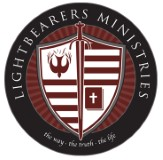 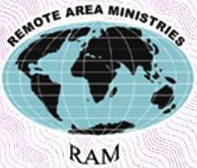 COMMENT UNE ÉCOLE POUR ÉTABLIR MINISTÈRETROUVER UN EMPLACEMENTLa plupart des écoles fonctionnent dans une église, mais peuvent se rencontrer dans une maison si la maison est assez grande. L'enseignant ou le directeur doivent avoir leur propre ordinateur portable. L'emplacement doit avoir de la place pour les étudiants d'être en mesure d'écrire et d'écouter confortablement, avec accès à une salle de bains. Si une pièce est à louer, le coût doit sortir des frais exigés des étudiants lors de l'inscription. Un tableau blanc est essentiel pour l'apprentissage.NOM DE VOTRE ÉCOLES'il vous plaît donner à votre école un nom.  S'il vous plaît ne pas utiliser le mot « collège » ou « université ». Un collège ou une université est un établissement d'enseignement supérieur et est considéré comme une école universitaire qui serait sous le ministère de l'Education dans la plupart de vos pays et devrait respecter les règles et règlements du gouvernement. Nous demandons aux pasteurs et aux laïcs d'administrer nos écoles pour le ministère. Nos écoles sont pour le développement de cinq ministères don de Dieu pour faire avancer le Royaume de Dieu, et comme tel il est un impartation de la connaissance et le pouvoir.ORGANISER LE PROGRAMMEVous devez choisir entre un programme de 2 ans, 4 ans, 6 mois l'école. La décision d'avoir un programme de 4 ans peut attendre jusqu'à ce que vous êtes près de la fin du programme de 2 ans. Les manuels sont écrits par le Dr AL Gill et son épouse, Joyce et sont la plate-forme à notre 2 ans et le programme de 6 mois. Ces cours sont disponibles sur CD. Des copies peuvent être faites à tout Café Internet. Le reste du cours est également mis sur la page des programmes inclus dans le fichier Lignes directrices et formulaires. Pour les programmes de 2 ans et de 4 ans, nous pouvons vous envoyer des livres à utiliser pour développer le cours.ENSEIGNANTS PRÉPARERLe directeur peut ou ne peut pas enseigner tous les cours, il est sa décision. Si les diplômés de l'école biblique sont disponibles, les utiliser d'abord. Après avoir terminé l'un des programmes, vous pouvez encourager certains de ces diplômés à enseigner de nouveaux inscrits dans les programmes. Les enseignants doivent être des hommes ou des femmes de grand caractère chrétien doit aimer la Parole de Dieu, et doit avoir un amour pour leurs élèves. Les enseignants seront le facteur le plus important dans la réussite de l'école. Il est important qu'ils préparent leurs sujets tous les jours, en restant en avance sur les étudiants dans le manuel ou un livre.CHOISIR UNE DATE DE DÉBUTUne fois que vous avez votre directeur, le lieu, les programmes et les enseignants préparés, choisissez une date de début pour l'école. Donnez-vous le temps dont vous avez besoin de dire aux gens au sujet de l'école et d'être aussi bien préparés que possible avant de commencer.CALENDRIER ORGANISERLes cours sont dispensés à des séances de 1 heure. Les classes peuvent être exécutées au cours de la semaine, les soirs de semaine ou le week-end. Le directeur décide du calendrier en fonction des besoins des élèves et des enseignants. Les horaires échantillons pour les classes sont incluses dans le dossier lignes directrices et formulaires scolaires sur votre CD.Déterminer le coût (s'il vous plaît lire attentivement)Avant la publicité à l'école, les coûts de l'école et comment ils seront atteints devraient être déterminés. Toutes nos écoles sont auto-financement. Les écoles peuvent être courir très frugale si vous avez une bonne relation avec le propriétaire de l'emplacement de l'école. En général, c'est votre plus grande dépense. Le coût de l'emplacement et une compensation pour le directeur et les enseignants devraient provenir des frais facturés aux étudiants. Il peut y avoir des églises, des ministères ou des entreprises chrétiennes qui aideront les bourses de fonds pour les étudiants individuels. Bien que les enseignants et les administrateurs peuvent offrir leurs services bénévolement et l'emplacement de l'école est gratuite louer, il devrait y avoir une charge nominale pour les étudiants, ou ils ne seront pas en valeur l'enseignement. Même si un étudiant ne peut pas payer, si vous pouvez trouver un moyen pour lui de contribuer à l'entretien de l'école cela donnera la valeur de l'enseignement.ANNONCER L'ÉCOLEAnnoncez l'école à travers les églises locales et les ministères. Vous pouvez faire une brochure à distribuer aux amis et aux étudiants potentiels. Soulignez que votre école est non seulement académique mais aussi pratique. Mentionner que les diplômés seront équipés pour enseigner et prêcher la Parole de Dieu, de guérir les malades et de se déplacer dans les dons de l'Esprit Saint.ÉTUDIANTS INTERVIEW (ce qui est important!)Donner à chaque personne un formulaire d'inscription à remplir et à retourner à vous avant l'entrevue. Ce formulaire doit documenter leur vie chrétienne et de l'expérience. Examiner les candidats afin de déterminer leur sincérité au sujet de l'achèvement du programme de diplôme. Il est préférable d'avoir quelques étudiants sérieux au lieu d'un grand nombre avec un faible niveau d'engagement. L'objectif est de former des hommes et des femmes qui sont des apôtres, des prophètes, émergent des évangélistes, des pasteurs et des enseignants. Vous serez également entraînez ministres expérimentés qui ont jamais eu de formation formelle. S'il vous plaît atteindre les hommes et les femmes.Développer une école avec une réputation d'excellence en toutes choses et dans la puissance de Dieu. L'école sera alors bénir et l'édification du corps du Christ, et ont un impact sur la nation.